Opplæringsplan Agder IUA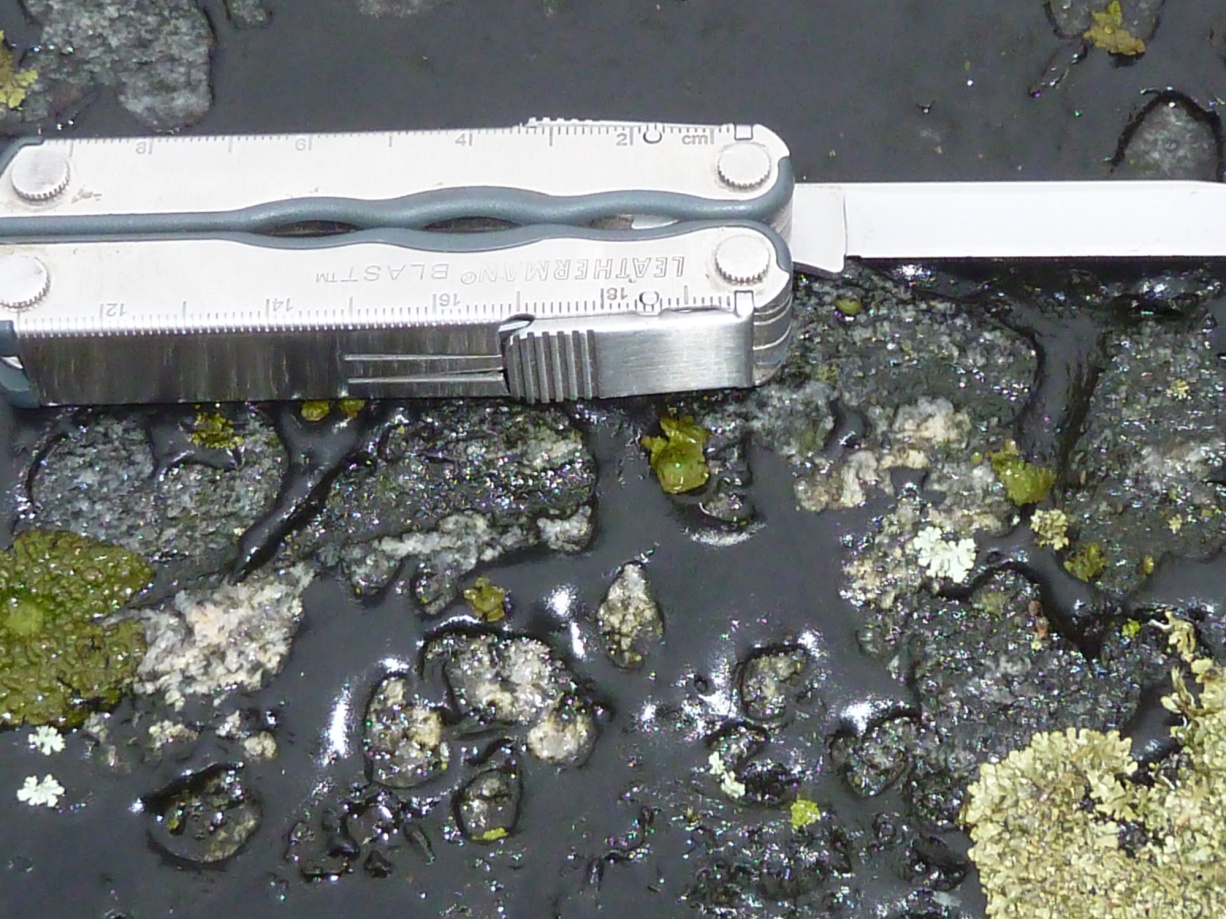 Foto: Aksjon Godafoss 2011, ÅgerøyaAjour pr 2019InnholdsfortegnelseInnholdsfortegnelse						side		2Opplæringsplan for Agder IUA					side		3Formål med læreplanen						side		4Målgrupper for læreplanen					side		4Grunnkurs i håndtering av akutt forurensing		side		5Kurs i lagledelse / teiglederkurs				side		5Kurs i skadestedsledelse ved kyst og på strand		side		5Kurs i aksjonsledelse						side		6Tilpassede kurs på ulike nivåer				side 		6Læreplaner								side		6Kompetansebehov for IUA’ene i Agder			side		7Vedlegg: 	Matrise opplæringsplan					side		8	Forslag til kursplan 2013 – 2017			side	         10	Forkortelser							side	         11Opplæringsplan for Agder IUAKommunene skal sørge for nødvendig beredskap mot mindre tilfeller av akutt forurensning som kan inntreffe eller medføre skadevirkninger innen kommunen, og som ikke dekkes av privat beredskap. Samtlige norske kommuner samarbeider om beredskapen gjennom interkommunale beredskapsregioner ledet av interkommunale utvalg mot akutt forurensning (IUA). Klima- og forurensningsdirektoratet stiller krav til kommunene om beredskap mot akutt forurensning.Agder IUA sin opplæringsplan for opplæring i håndtering av akutt forurensning skal bidra til å oppfylle forurensningslovens krav om beredskap og aksjoner mot akutt forurensning (jf. forurensningsloven kapittel 6). Opplæringsplanen knyttes opp mot Kystverkets læreplan som har 4 nivåer (se illustrasjon under), og det er spesielt de tre øverste nivåene hvor IUA’ene i Agder ser det største behovet for opplæring av egne mannskaper for å kunne håndtere og drifte en aksjon på IUA nivå.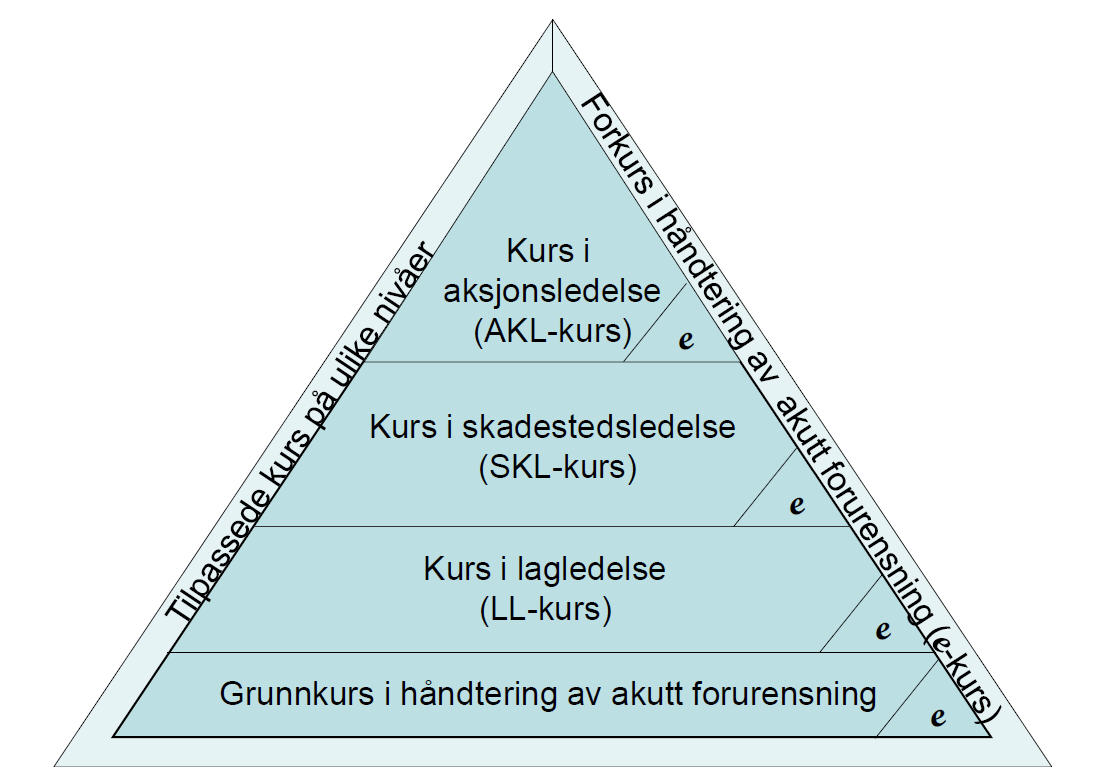 Formål med læreplanenForurensingslovens bestemmelser om beredskaps- og aksjonsplikt, samt andre krav i medhold av forurensingsloven ligger til grunn for opplæring av personell som skal ivareta beredskapen mot og håndteringen av akutt forurensing. Ut fra dette har opplæringsplanen følgende formål:Sikre ensartet kompetanseoppbygging innen håndtering av akutt forurensing i regionen, samt opp mot aktuelle samarbeidspartnere.Sikre at kompetanseoppbygging holder forsvarlig og ønsket kvalitet.Målgrupper for læreplanenMålgruppene for læreplanen rettes inn mot ledernivåene, dvs fra laglederkurs og oppover. Opplæring under disse nivåene ivaretas i stor grad gjennom grunnopplæringen som brannkonstabel. Følgende personell vurderes som aktuelle opp mot de ulike kursene:Grunnkurs i håndtering av akutt forurensingPersonell som tiltenkes funksjon som HMS-koordinator ved aksjoner (som ikke har beredskapsbakgrunn)Kurs i lagledelse (LL-kurs) / TeiglederkursHeltids og deltids brannkonstabler med god erfaringDriftspersonell fra havnevesenKurs i skadestedsledelse (SKL-kurs)Heltids og deltids utrykningsledereDriftspersonell fra havnevesen Kurs i aksjonsledelse (AKL-kurs)Mannskaper som deltar i overordnet vakt (vakthavende brannsjef)Ledere i havnevesenAndre naturlige medlemmer i aksjonsleders stabGrunnkurs i håndtering av akutt forurensingKurset er i stor grad aktuell for personell med behov for generell kompetanse rundt aksjoner mot akutt forurensing. Med slikt personell menes de med liten eller ingen beredskapsbakgrunn, og som tiltenkes spesifikke roller under aksjoner. Eksempelvis verneombud som tiltenkes funksjon som HMS-koordinator under aksjoner.Grunnkurset skal gi deltakerne følgende:Grunnleggende kunnskaper om organisering, oppgavefordeling, ansvar og myndighet innen beredskap mot akutt forurensing i Norge.Grunnleggende kunnskaper om håndtering av akutt forurensingKunne opptre i tråd med gjeldende HMS-regelverk ved en aksjon mot akutt forurensing.Kurs i lagledelse / teiglederkursKurset rettes mot personell som skal fylle rollen som lagleder ved aksjoner mot akutt forurensing ved kyst og på strand. Etter fullført kurs skal deltakerne:Kunne organisere og lede eget personellKunne forestå taktiske disponeringer og bruk av tildelte ressurserDet er krav til forkunnskaper for deltakelse, og aktuelle kandidater må ha gjennomført grunnkurs eventuelt dokumentere tilsvarende kompetanse.Kurs i skadestedsledelse ved kyst og på strandKurset rettes mot personell som skal fylle rollen som skadestedsleder ved aksjoner mot akutt forurensing ved kyst og på strand. Etter fullført kurs skal deltakerne:Kunne organisere og lede personell på skadestedKunne forestå taktisk disponering og bruk av ressurser på skadestedetKunne bidra til å nå aksjonens miljømålKurs i aksjonsledelseKurset rettes mot personell som skal fylle rollen som aksjonsleder, eller medarbeider i aksjonsledelsens stab ved aksjoner mot akutt forurensing. Etter fullført kurs skal deltakerne:Kunne lede eller delta i ledelsen av aksjoner mot akutt forurensingKunne assistere aksjonens ansvarlige leder når det gjelder å bidra med grunnlag for å ta riktige beslutninger, iverksette tiltak og følge disse oppTilpassede kurs på ulike nivåerDet vil fra tid til annen dukke opp kurs/seminarer med relevans til aksjoner, og arbeid innenfor fagområdet akutt forurensing. Dette må ligge på utsiden av en fastlagt opplæringsplan og behov for deltakelse må vurderes noe fristilt fra planen. Daglig leder har i slike tilfeller myndighet til å vurdere behov for kompetanse og deltakelse. Kompetanseinnhenting på disse områdene er også aktuelt for å kunne drive internopplæring i IUA-regionen inn mot både IUA personell og personell som bidrar i den kommunale beredskapsplikten.Det vil være flere områder som er aktuelle så som:Kjemikalievern (grunnkurs og lederkurs)AksjonsregnskapStrandrensingBåtopplæring (båtførerbevis/Div HMS-kurs)Materiellkurs (brannskolen)LæreplanerAgder IUA legger til grunn Kystverkets læreplan for opplæring i håndtering av akutt forurensing. Det vil med tiden bli obligatorisk med et forkurs (e-kurs) for å komme inn på Kystverkets oppsatte kurs.Agder IUA sitt kompetansebehov.Opplæringsbehovet for Agder IUA knyttes til å kunne drifte en aksjon på IUA-nivå. Det vil si at vi må kunne bekle roller på flere nivåer under en aksjon. Tre av disse nivåene ansees som vesentlige og nødvendige mht kompetanseinnhenting for å være rustet til å gjennomføre aksjoner på IUA-nivå på en tilfredsstillende måte ut fra forpliktelsene i forurensingsloven. De tre nivåene er:AksjonsledelseSkadestedsledelseLagledelseFor å kunne drifte en aksjon innenfor disse nivåene må dette relateres til beredskapsprinsippene som er bærende for alt beredskapsarbeid, ansvar, likhet, nærhet. Aktørene som er direkte involvert i dette gjennom daglig arbeid er brannvesen og havnevesen, og er dermed de organisasjonene som inngår i beredskapsplanen.Robusthet er et vesentlig moment i både beredskapsplan og opplæringsplan, disse må ta høyde for inntreff av ulykkeshendelser også på de mest ugunstige tidene. Som mest ugunstig i denne sammenheng er det naturlig å peke på sommerperioden med ferieavvikling. Denne robustheten skal og ivareta at normalberedskapen inn mot andre ulykkesområder opprettholdes. Tabellen under ansees å være minimumsbehovet for å inneha en tilfredsstillende robusthetOpplæringsbehov Midt-Agder IUAVedleggMatrise opplæringsplan IUA Midt-AgderX – Mangler kurs/behov for oppfriskingMatrise opplæringsplan IUA Midt-AgderX – Mangler kursNN avklares med organisasjonsledelseForslag til kursplan - Akutt forurensing i perioden 2013 - 2017 Brannsjefene/Havnedirektør fremmer forslag til deltakelse ut fra forutsetninger i tabell Daglig leder foretar en vurdering av deltakelse sammen med ledelsen i Havna og Setesdalen BV når Kystverkets kursplan foreligger for det enkelte år.Forkortelser:KBR	-	Kristiansandsregionen brann og redning IKSSBV	-	Setesdal brannvesen IKSBV	-	BrannvesenVB	-	Vakthavende brannsjefHVO	-	HovedverneombudVO	-	VerneombudKURSKURSKURSKURSKURSDaglig funksjonOrg.AntallGrunnkursLaglederkursSkadestedslederkursAksjonslederkursAnnet/merknadOverordnet vakt/lederKBR626Overordnet vaktSBV44Direktør/driftssjefHavna22HVOKBR111HMS-res.VO/TillitsmannSBV/Havna22UtrykningslederKBR44MannskapKBR13132MannskapSBV44MannskapHavna44(1)MannskapKBR/Havna6Tilpassede kursKurs/opplæringKurs/opplæringKurs/opplæringKurs/opplæringKurs/opplæringKurs/opplæringNavnFunksjonOrganisasjonGrunnkursLL-kursSKL-kursAKL-kursELS-opplæringAnnetJan RøilidBrannsjefKBR20022001 XVidar EkseVBKBR2012X20132012Eddie HoelVBKBR20061998 XHans Arne MadsenVBKBRXXJan Øyvind LarsenAvd. lederKBR2007Johnny FlæteVBKBR200220132012Jerry RemmeBrannsjefSBV2013Egil KvitneVBSBV1991XOla NesetVBSBVXTorleif HommeVBSBV2002XHalvard AglenDirektørHavnaXThomas GranfeldtDriftssjefHavna20052006John Torgeir RolandHVOKBRXXKurs/opplæringKurs/opplæringKurs/opplæringKurs/opplæringKurs/opplæringKurs/opplæringNavnFunksjonOrganisasjonGrunnkursLL-kursSKL-kursAKL-kursELS-opplæringAnnetOddmund SvarstadDepotstyrkenKBR2001FritakXKj.k grk + lkRoy A. JacobsenDepotstyrkenKBRFritakXKj.k grk + lkNNUtrykningslederKBRXNNUtrykningslederKBRXTorkild HodnemyrDepotstyrkenKBR2012Kjell I. ViumDepotstyrkenKBRXGunnar J. PedersenDepotstyrkenKBRXArild ÅteigenBrannkonstabelKBR2012Ole G. HommeBrannkonstabelKBR2012Frank NilsenBrannkonstabelKBR2012Roy MikkelsenStasjonsansvarligKBR/L2012Enok EnoksenStasjonsansvarligKBR/S2012Dag SørensenStasjonsansvarligKBR/V2012Jarle DanielsenUtrykningslederKBR/SXErik BerntsenUtrykningslederKBR/VXRoald EndresenDepotstyrkenHavnaXPaul PettersenDepotstyrkenHavnaXHarald RøyslandDepotstyrkenHavnaXIan CurlingDepotstyrkenHavnaXNNUtrykningslederSBVXNNUtrykningslederSBVXNNUtrykningslederSBVXNNUtrykningslederSBVXAlbert KjetsåTillitsmannSBVFritakX2001NNVerneombudHavnaXKURSHvemORG.DeltattRest pr 201320132014201520162017AKL6 VB, Led. HVOKBRJR, EH, JØLHAM, JTR, JF,VE2211AKL4 VBSBVEK, ON, TH, JR1111AKL2 ledereHavnaTGHA1SKL5 VB KBRJF, EH, JRVE, HAM111SKL4 UL/KONKBR4 UL/KON1111LLK13 mannsk.KBR7 mannsk.6 mannskaper33LLK4 mannsk.SBV4. mannskaper22LLK4 mannsk.Havna4. mannskaper22GRK3 HVO/VOKBR,SBV, Havna3 mannskaper111Strandrens.2KBR2 mannskaper11Strandrens.1Havna1 mannskaper1Aksj. Regnsk.2 ledere/ konsul.KBREH, MB/JR2Kjemi gr.k.2 InstrKBR2 mannskaper11Kjemi led.k2 InstrKBR2 mannskaper11